Отчёт о работебазового учреждения государственного бюджетного стационарного учреждения социального обслуживания населения «Ипатовский детский дом-интернат для умственно отсталых детей»за 1квартал 2017 годаВ течение 1-го квартала 2017 года решены следующие задачи:- развитие системы реабилитации в детском доме-интернате для умственно отсталых детей;- активизация внеурочной деятельности, расширение кругозора воспитанников детского дома-интерната;- обеспечение участия детей-инвалидов, проживающих в доме-интернате для умственно отсталых детей в массовых культурных, благотворительных, спортивных и других мероприятиях;- формирование информационно-методического поля посоциальной поддержки детей-инвалидов с умственной отсталостью, имеющих достаточный реабилитационный потенциал для самостоятельного проживания по достижении возраста 18 лет;- воспитание патриотических чувств по отношению к родине, стране, в которой мы живем, и детскому дому, в котором выросли;- приобщение воспитанников к православной культуре;- обучение навыкам взаимодействия, активного общения со здоровыми детьми и взрослыми (волонтеры, дети из воскресной школы, из обычных школ, пожилые, взрослые граждане с ограниченными возможностями здоровья, проживающие в обычной домашней среде и т.д.);- привитие любви к природе, русской культуре, русским традициям.Методическая работаМатериально-техническое обеспечение	Для осуществления образовательного и воспитательного процессов в рамках реализации задач базового учреждения, развития творческого потенциала педагогов, введения воспитанников в социум, большое внимание уделялось развитию предметно-развивающей среды учреждения.	В 1-м квартале 2017 года пополнен библиотечный фонд: наглядно-дидактическими пособиями, играми и игровыми наборами, художественной литературой, аудиокнигами, книжками-игрушками, микросистема Hi-Fi,  LG (устройство) для слушания дисков. Спонсорская помощь оказана Фондом «Ты мне нужен» г. Москва.За счёт помощи спонсоров (ФГУП «РОСРАЗМЕШЕНИЕ» г. Москва) приобретено спортивное оборудование для занятий и игровой деятельности в кабинет лечебной физкультуры (ЛФК) и спортивный зал, а именно: мячи для большого тенниса, ракетки для бадминтона и большого тенниса, шахматные доски, коврики для фитнеса, скоростные скакалки, обручи, гимнастические мячи и т.д.Методическое обеспечение	Для качественного  осуществления образовательного и воспитательного процессов, в рамках реализации задач базового учреждения, развития творческого потенциала педагогов, введения детей в социум, для специалистов по работе с детьми-инвалидами Дербетовского ДДИ, общеобразовательных учреждений г. Ипатово и Апанасенковского района  проведена научно-практическая конференция. Были показаны уроки по следующим образовательным областям и предметам:- математические представления – Мануйло И.А., Валиева Н.С.;- окружающий природный мир – Остапенко Г.В.;- трудовое воспитание – Болдина О.П.;- окружающий социальный мир – Кияница Е.А.;- речь и АДК – Бережная О.В.;- музыка и движение – Збирун Н.И.;- адаптивная физкультура – Катыгроб Е.Н.;- изобразительная деятельность – Бутенко И.В.Проведена ознакомительная экскурсия с развивающей средой по зданию и территории учреждения;Программа мероприятия была насыщенной, педагоги продемонстрировали своё мастерство, опыт, качество образовательного процесса, профессиональную компетентность в вопросах организации образовательной деятельности.Каждый урок соответствовал современным требованиям образования, возрасту детей, отличался самобытностью и фантазией, присущими только данному педагогу и специалисту.Практический семинар	Состоялся практический семинар, где педагоги познакомились с коррекционной технологией «имаготерапия» - театрализация в учебном процессе и методическими рекомендациями «Имаготерапия как нетрадиционный метод работы с детьми с нарушениями речи». Логопед (Карпенко И.В.), имеющая стаж работы  более 20 лет, поделилась своим мастерством в проведении занятия, используя новую технологию, показала профессионализм, творческие и организаторские способности. Занятия театрализованной деятельностью детей дают положительную динамику в качественном развитии  воображения, формировании его творческого компонента, обеспечивают коррекцию психоэмоционального состояния.Фестиваль педагогических идейПроведён ряд мероприятий под общим названием «Фестиваль педагогических идей». Методистом (Волкогон Л.В.) представлены вниманию педагогов методические рекомендации «Организация культурной и творческой деятельности детей с инвалидностью с целью социализации в общество», где раскрыты особенности и условия успешности развития творческих способностей умственно отсталых детей в ходе культурной и творческой деятельности.  Музыкальным руководителем (Збирун Н.И.) для педагогического коллектива подготовлен теоретический материал «Музыкальное воспитание как реабилитационная технология в современной педагогической практике» с показом презентации «Добрые волшебники» (опыт, выступления детей с концертами). Воспитатель изостудии (Кудухова И.А.) подготовила консультацию по теме «ЭБРУ – искусство рисования на воде, нетрадиционная техника» и мастер-класс с показом технологии ЭБРУ, одного из эффективных направлений в образовательном процессе с детьми-инвалидами, способствующее воспитанию творческой самореализации и индивидуальности детей.	Воспитатель дошкольной группы (Титская Р.С.) подготовила для педагогического коллектива консультацию с практическим показом занятия с использованием коррекционной технологии – Пирография (коррекционная технология предметно-практической деятельности), направленной на формирование у детей с тяжёлой и средней умственной отсталостью элементарных действий с разными предметами и материалами, развивая устойчивую мотивацию к предметной деятельности, зрительно-двигательную координацию и зрительно-слуховое внимание.Социальный проект «Туризм без границ»С начала года педагоги приступили к реализации большого социального проекта «Туризм без границ» по направленности - культурно-познавательной, -экскурсионной, - арт-туризм,-агротуризм,-экологичекой-паломнической,-оздоровительной,-волонтёрской.В рамках проекта «Экологический туризм» состоялись: -презентация, знакомство с туризмом, снаряжением, игра «Экотуризм – это интересно!»;- «Стану я Природе другом» - информационно-познавательный час, просмотр фильма «Планета в опасности» в библиотеке, -беседа, рисунки «Красная книга глазами детей»;- «Посвящение в юные экологи», встреча с экологическими сказками;- «Люблю тебя, природа, в любое время года» – экскурсия в зимний лес;- экологическая акция «Покорми друзей наших меньших»;- экологическая викторина «Знатоки природы»;- «Я с книгой открываю мир природы», диалог о растительном и животном мире, встреча в библиотеке города.В рамках проекта были организованы и проведены мероприятия культурно-познавательной направленности:- экскурсия в РМКУК «Ипатовскуюмежпоселенческую центральную библиотеку», игровая программа «Новогодние встречи» (беседа, игры, концертная программа воспитанников ДДИ).- «Почтили память» посещение мемориальной стелы воинам-интернационалистам, беседа, возложение цветов. В ходе мероприятий экскурсионной направленности воспитанники познакомились с социально значимыми объектами, познакомились с правилами поведения в природе, расширили свои знания о первых весенних цветах:-урок – «Моя малая Родина – город Ипатово», просмотр презентации;- акция «Покормите птиц зимой» (уроки-беседы, просмотр презентаций, рисование, лепка и т.д.);-  «Зимний сад» - экскурсия в ЦСОН г.Ипатово;- Виртуальная экскурсия в Ставрополь;- Викторина «Птицы – наши друзья»;- Экологический час «Люби и береги природу».Участники проекта приняли участие во Всероссийском конкурсе рисунков и поделок «Жар птица» с рисунками экологической направленности и в результате воспитанницы Шишова Д. и КарнауховаГ. заняли 1 место в разных номинациях.Возможность познакомиться с новыми интересными людьми, узнать об истории возникновения народных ремёсел, познакомиться с новыми техниками рисования и рукоделия появилась у участников проекта арт-туризм. Были организованы:-  Экскурсия « Мир интересных товаров»;- Экскурсия «Вестники весны»;- Акция «Первоцветы»;	. «Рисуем счастье» - интересный урок;- Творческая прогулка (рисование акварелью на снегу);- Творческая выставка «Защитникам – слава!» (23 февраля);-  «Все на ярмарку!» посещение городской выставки продажи;- «Шедевры детских рук», посещение выставки в СШ№22, посвященную 8 Марта.Духовно-нравственное воспитание является важной частью работы педагогов учреждения, и поэтому все мероприятии проекта «Туризм без границ» паломнической направленности  содействуют сохранению духовного здоровья детей, знакомят их с основами Православной культуры, формируют у ребёнка чувство любви к Родине, воспитывают у него эмоционально-положительное отношение к тем местам, где он родился и живёт:- посещение храма г.Ипатово, ковчег с мощами святых угодников;- посещение храма в Прощённое воскресение;-«Масленичные гуляния» на городской площади, участие в мероприятии;-ознакомительная беседа «Новый Завет» (основные заповеди, краткая история жизни Христа);-посещение кладбища, установление креста праведнице Фессаланникии; -беседа «Пример духовной мудрости»;-тематический час «Знакомство с церковным искусством» (слушание церковного хора, колокольного благовеста).Интересны и увлекательны были мероприятия оздоровительной направленности. Спортивный праздник «В гостях у Зимушки-зимы», туристический поход, воспитанники стали участниками краевых соревнований попофлорболу  в г.Ставрополь среди учащихся специальных (коррекционных) образовательных организаций Ставропольского края и заняли почётное 3-е место. Посетили спортивный клуб дзюдо и самбо «Виктория» г. Ипатово – приняли  участие в тренировочном процессе. Два раза в неделю посещают городской стадион  для занятий спортом и знакомством с новыми видами спорта.  Совершили увлекательную  экскурсию  на водосброс.Работа проекта волонтёрской направленности проходила в  рамках акции «Поделись теплом души». В  Ипатовский детский дом 13.01.2017 года приехали гости–ученики 3-4 классов с. Октябрьского Ипатовского района, солисты вокальной группы «До-ми-соль-ки» с концертной программой «Мы поём о Зимушке-зиме, Новом годе, Рождестве».С концертной программой «От всей души»  воспитанники совместно с музыкальным руководителем посетили психоневрологический интернат п. Красочный и  детские сады г. Ипатово. Такие мероприятия сеют зерно дружбы и милосердия с творческими коллективами социума.По результатам проектной деятельности у детей формируются толерантность, духовно-нравственные и патриотические качества личности, пополняются знания об окружающем социуме. Ребята знакомятся с трудовой деятельностью людей, которые живут в городе.Выявлена тенденция активного участия воспитанников в реализации проектов, заинтересованность в познавательных  процессах. У детей появилось желание самостоятельно заниматься творчеством. Работа по проекту будет продолжаться.Проведены мероприятия: Реализуя задачи плана по экологическому воспитанию (2017 год - год экологии),  с января до середины марта  длился конкурс «Огород на окне». 	Воспитанники Ипатовского детского дома  наблюдали за ростом растений. Устанавливали связь: растения – земля, растения-вода, растения-человек. Выращивая и ухаживая за растениями, ребята наблюдали за тем, какие из них растут быстрее, сравнивали форму и цвет листьев. Конкурс «Огород на окне» стал хорошим помощником в воспитании у детей экологической культуры, создание правильного отношения к живой природе. В конце марта были подведены результаты конкурса и определены победители. Вниманию коллег была представлена презентация по конкурсу внутри учреждения «Огород на окне».В 2017 году во 1-м квартале было запланировано 45 досуговых мероприятий: познавательных, спортивно-развлекательных и музыкальных. Проведено 82, в которых задействовано 85 % воспитанников от общего числа.Большая работа ведётся со СМИ.В 1 квартале опубликовано в газете «Степные зори» - 11 статей, 50 заметок на сайте министерства и учреждения.В дальнейшем намечена работа по продолжению взаимодействия с учреждениями города, района, края, обеспечивая развитие личности ребёнка с ОВЗ. Впереди много дел, работа в учреждении не стоит на месте. Безусловно, изменение качества образования, обновление содержания образования требует содержательной перестройки. Однако успех ожидает того, кто ищет новые подходы, новые интересные формы.Директор ГБСУСОН «Ипатовский ДДИ»                                                                    О.Н. КлименкоМИНИСТЕРСТВО 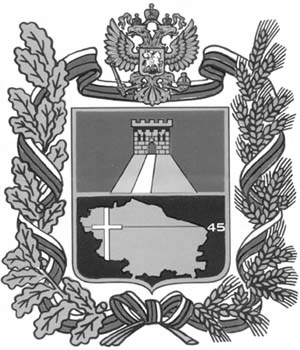 ТРУДА И СОЦИАЛЬНОЙЗАЩИТЫ НАСЕЛЕНИЯ Ставропольского краягосударственное бюджетное стационарное учреждение социального обслуживания населения «Ипатовский детский дом-интернат для умственно отсталых детей»Степная ул., 3. г.Ипатово, 356630Телефон 2-21-62, факс 5-85-73E-mail: ipatddi@mail.ruinternat20@mincos26.ruот_________________ № ____на № _____от ______________Начальнику отдела организации стационарногообслуживания населенияВ.И. СальниковуФорма проведения, тематикаДостигнутый результатНаучно-практическая конференцияНаучно-практическая конференция31.03.2017г. «Организация и содержание психолого-педагогической работы с детьми-инвалидами» Открытые уроки по основным предметным областям (учителя)Рассмотрен образовательный процесс начального общего образования на качественно новых принципах, средствах, методах и технологиях, позволяющих достигнуть образовательных результатов:-усвоение максимально возможного объёма знаний;-максимально творческой активности;-широкий спектр практических навыков и уменийПрактический семинарПрактический семинар27.02.2017г. «Театрализованная деятельность как средство социальной интеграции воспитанников с нарушениями интеллекта «Волшебный мир театра»» (имаготерапия – коррекционная технология) Определена модель образовательного процесса с применением имаготерапии – метода игровой театрализации, в основе которого лежит расширение коммуникативных возможностей, развитие способности к мобилизации собственного жизненного опытаФестиваль педагогических идейФестиваль педагогических идей30.03. 2017г.Организация культурной и творческой деятельности детей с инвалидностью с целью социализации в общество Определена специфика образовательной деятельности культурной и творческой направленности«Арт-терапия – Эбру – одно из эффективных направлений в образовательном процессе с детьми-инвалидами» Организован мастер-класс для коллег учрежденияПредметно-практическая деятельность (Пирография – коррекционная технология) Проведена консультация, показано занятиеМетодические находки – открытые уроки (Школа молодого педагога)Методические находки – открытые уроки (Школа молодого педагога)17.02.2017 годаОткрытые уроки (1-й этап) по предметам:-Речь и АДК;-Математические представления;-Окружающий природный мирОрганизована и проведена Школа для начинающих педагогов с показом открытых уроков.Педагоги поделились опытом своей работы по ознакомлению детей с ограниченными возможностями здоровья с окружающим природным миром, методикой обучения математическим представлениям и развитию речи (Речь и АДК).Учителя использовали на уроках  инновационные мультимедийные технологии, интерактивную доску, презентации и т.д.Молодые специалисты обменялись мнениями по урокам, почерпнули для себя секреты педагогического мастерства, дали высокую оценку своим старшим товарищам.Реализация социального проекта Реализация социального проекта «Туризм без границ» по направленности: - культурно-познавательной, -экскурсионной, - арт-туризм,-агротуризм,-экологичекой-паломнической,-оздоровительной,-волонтёрской Мероприятия по проекту проводились в течение всего квартала. Работа продолжается.